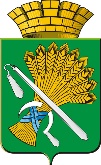 ДУМА КАМЫШЛОВСКОГО ГОРОДСКОГО ОКРУГА(седьмого созыва)РЕШЕНИЕот 19.02.2019 г.                         № 346город КамышловОб утверждении Кодекса этики и служебного поведения муниципальных служащих Камышловского городского округаВ соответствии с Типовым кодексом этики служебного поведения государственных служащих Российской Федерации и муниципальных служащих, одобренным решением президиума Совета при Президенте Российской Федерации по противодействию коррупции от 23 декабря 2010 года (протокол № 21), пунктом 3 	Указа Губернатора Свердловской области от 10.03.2011 № 166-УГ «Об утверждении Кодекса этики и служебного поведения государственных гражданских служащих Свердловской области», в целях обеспечения соблюдения правил поведения и норм служебной этики, добросовестного надлежащего и эффективного исполнения муниципальными служащими Камышловского городского округа должностных обязанностей, а также профилактики коррупционных проявлений на муниципальной службе, руководствуясь Уставом Камышловского городского округа,Дума Камышловского городского округаРЕШИЛА:1. Утвердить Кодекс этики и служебного поведения муниципальных служащих Камышловского городского округа (прилагается).2. Считать утратившими силу:1) решение Думы Камышловскго городского округа от 24.03.2011 № 674 «Об утверждении Кодекса этики и служебного поведения муниципальных служащих Камышловского городского округа»;2) решение Думы Камышловскго городского округа от 20.02.2014 года          № 314 «О внесении изменений и дополнений в Кодекс этики и служебного поведения муниципальных служащих Камышловского городского округа, утвержденный решением Думы Камышловского городского округа от 24.03.2011 г. № 674»;3) решение Думы Камышловскго городского округа от 19.03.2015 г.                         № 462 «О внесении изменений и дополнений в решение Думы Камышловского городского округа от 24.03.2011 г. № 674 «Об утверждении Кодекса этики и служебного поведения муниципальных служащих Камышловского городского округа».3. Настоящее решение опубликовать в газете «Камышловские известия» и разместить на официальном сайте Камышловского городского округа в информационно-телекоммуникационной сети «Интернет».4. Контроль за исполнением данного решения возложить на комитет по местному самоуправлению и правовому регулированию Думы Камышловского городского округа (Соколова Р.Р.).Председатель Думы Камышловского городского округа              			Т.А. ЧикуноваГлава Камышловского городского округа		       	А.В. Половников                                            				УТВЕРЖДЕН                        							решением Думы Камышловского городского округа от 19.02.2019 № 346Кодекс этики и служебного поведения муниципальных служащих Камышловского городского округаГлава 1. Общие положения.1.1. Настоящий Кодекс устанавливает основные правила служебного поведения муниципальных служащих Камышловского городского округа (далее – муниципальные служащие), которыми должны руководствоваться муниципальные служащие.1.2. Целью настоящего Кодекса является установление этических норм служебного поведения муниципальных служащих для достойного выполнения ими своей профессиональной деятельности, а также содействие укреплению авторитета муниципальных служащих, доверия граждан к органам местного самоуправления и обеспечение единых этических норм и принципов служебного поведения муниципальных служащих.Настоящий Кодекс призван повысить эффективность выполнения муниципальными служащими своих должностных обязанностей, служит основой для формирования должной морали в сфере муниципальной службы, уважительного отношения к муниципальной службе в общественном сознании, а также выступает как институт общественного сознания и нравственности муниципальных служащих, их самоконтроля.1.3. Настоящий Кодекс разработан в соответствии с Федеральными законами от 25 декабря 2008 года № 273-ФЗ «О противодействии коррупции», от 2 марта 2007 года № 25-ФЗ «О муниципальной службе в Российской Федерации», Типовым кодексом этики служебного поведения государственных служащих Российской Федерации и муниципальных служащих, одобренным решением президиума Совета при Президенте Российской Федерации по противодействию коррупции от 23 декабря 2010 года (протокол № 21), Указом Губернатора Свердловской области от 10.03.2011 № 166-УГ «Об утверждении Кодекса этики и служебного поведения государственных гражданских служащих Свердловской области».1.4. При заключении трудового договора представитель нанимателя обязан ознакомить муниципального служащего с настоящим Кодексом.1.5. Знание и соблюдение муниципальными служащими норм настоящего Кодекса является одним из критериев оценки качества их профессиональной деятельности и служебного поведения.1.6. Нарушение муниципальным служащим норм настоящего Кодекса подлежит моральному осуждению, а в случаях нарушения им законодательства Российской Федерации, Свердловской области, муниципальный служащий несет ответственность, предусмотренную законодательством Российской Федерации.Соблюдение муниципальными служащими норм настоящего Кодекса учитывается при проведении аттестации, формировании кадрового резерва для замещения вакантных должностей муниципальной службы в органах местного самоуправления Камышловского городского округа в порядке должностного роста, а также при наложении дисциплинарных взысканий.Глава 2. Основные правиласлужебного поведения муниципальных служащих2.1. Соблюдение основных правил служебного поведения муниципальных служащих необходимо для граждан Российской Федерации в связи с прохождением ими муниципальной службы в органах местного самоуправления Камышловского городского округа.2.2. Муниципальные служащие, сознавая ответственность перед государством, обществом и гражданами, призваны:1) исполнять должностные обязанности добросовестно и на высоком профессиональном уровне в целях обеспечения эффективной работы органов местного самоуправления Камышловского городского округа;2) исходить из того, что признание, соблюдение и защита прав и свобод человека и гражданина определяют основной смысл и содержание деятельности как органов местного самоуправления Камышловского городского округа, так и муниципальных служащих;3) осуществлять свою деятельность в пределах полномочий соответствующего органа местного самоуправления Камышловского городского округа;4) обеспечивать равное, беспристрастное отношение ко всем физическим и юридическим лицам, не оказывать предпочтение каким-либо общественным или религиозным объединениям, профессиональным или социальным группам, гражданам и организациям и не допускать предвзятости в отношении таких объединений, групп, граждан и организаций;5) исключать действия, связанные с влиянием каких-либо личных, имущественных (финансовых) и иных интересов, препятствующих добросовестному исполнению ими должностных обязанностей;6) уведомлять представителя нанимателя, органы прокуратуры или другие государственные органы обо всех случаях обращения к муниципальному служащему каких-либо лиц в целях склонения к совершению коррупционных правонарушений;7) соблюдать установленные федеральными и областными законами ограничения и запреты, исполнять обязанности, связанные с прохождением муниципальной службы;8) соблюдать беспристрастность, исключающую возможность влияния на их служебную деятельность решений политических партий и общественных объединений;9) проявлять корректность и внимательность в обращении с гражданами и должностными лицами;10) проявлять терпимость и уважение к обычаям и традициям народов России и других государств, учитывать культурные и иные особенности различных этнических, социальных групп и конфессий, способствовать межнациональному и межконфессиональному согласию;11) воздерживаться от поведения, которое могло бы вызвать сомнение в добросовестном исполнении муниципальным служащим должностных обязанностей, а также избегать конфликтных ситуаций, способных нанести ущерб его репутации или авторитету органа местного самоуправления Камышловского городского округа;12) принимать предусмотренные законодательством Российской Федерации меры по недопущению возникновения конфликта интересов и урегулированию возникших случаев конфликта интересов;13) не использовать служебное положение для оказания влияния на деятельность органов местного самоуправления, организаций, должностных лиц, муниципальных служащих и граждан при решении вопросов личного характера;14) воздерживаться от публичных высказываний, суждений и оценок в отношении деятельности органа местного самоуправления, его руководителя, если это не входит в должностные обязанности муниципального служащего;15) соблюдать установленные правила публичных выступлений и предоставления служебной информации;16) уважительно относиться к деятельности представителей средств массовой информации по информированию общества о работе органа местного самоуправления Камышловского городского округа, а также оказывать содействие в получении достоверной информации в установленном порядке;17) воздерживаться в публичных выступлениях, в том числе в средствах массовой информации, от обозначения стоимости в иностранной валюте (условных денежных единицах) на территории Российской Федерации товаров, работ, услуг и иных объектов гражданских прав, сумм сделок между резидентами Российской Федерации, показателей бюджетов всех уровней бюджетной системы Российской Федерации, размеров муниципальных заимствований, муниципального долга, за исключением случаев, когда это необходимо для точной передачи сведений либо предусмотрено законодательством Российской Федерации, международными договорами Российской Федерации, обычаями делового оборота;18) постоянно стремиться к обеспечению как можно более эффективного распоряжения ресурсами, находящимися в сфере ответственности муниципального служащего.2.3. При взаимодействии друг с другом муниципальным служащим необходимо:1) оказывать поддержку и содействие в рамках соблюдения установленных законодательством Российской Федерации запретов и ограничений;2) проявлять уважение и вежливость;3) соблюдать субординацию;4) самостоятельно исполнять должностные обязанности, определенные должностной инструкцией, исключая их перепоручение;5) проявлять сдержанность и стрессоустойчивость;6) не допускать обсуждения в коллективе личных и профессиональных качеств муниципальных служащих;7) оказывать содействие в формировании взаимопонимания, взаимопомощи и доброжелательности в коллективе.2.4. Муниципальные служащие в своей деятельности не должны допускать нарушение законов и иных нормативных правовых актов, исходя из политической, экономической целесообразности либо по иным мотивам.2.5. Муниципальные служащие обязаны противодействовать проявлениям коррупции и предпринимать меры по ее профилактике в порядке, установленном законодательством Российской Федерации, Свердловской области, нормативными правовыми актами Камышловского городского округа.2.6. Муниципальные служащие обязаны представлять сведения о своих доходах, расходах, об имуществе и обязательствах имущественного характера, а также сведения о доходах, расходах, об имуществе и обязательствах имущественного характера своих супруги (супруга) и несовершеннолетних детей в соответствии с законодательством Российской Федерации, Свердловской области, нормативными правовыми актами Камышловского городского округа.2.7. Муниципальным служащим запрещается получать в связи с исполнением им должностных обязанностей вознаграждения от физических и юридических лиц (подарки, денежное вознаграждение, ссуды, услуги материального характера, плату за развлечения, отдых, за пользование транспортом и иные вознаграждения). Подарки, полученные муниципальным служащим в связи с протокольными мероприятиями, со служебными командировками и с другими официальными мероприятиями, признаются собственностью органа местного самоуправления и передаются муниципальным служащим по акту в орган местного самоуправления, в котором он замещает должность муниципальной службы, за исключением случаев, установленных законодательством Российской Федерации.2.8. Муниципальный служащий обязан принимать соответствующие меры по обеспечению безопасности и конфиденциальности информации, за несанкционированное разглашение которой он несет ответственность или (и) которая стала известна ему в связи с исполнением им должностных обязанностей.2.9. Муниципальный служащий, наделенный организационно-распорядительными полномочиями по отношению к другим муниципальным служащим, должен:1) быть образцом профессионализма, безупречной репутации, способствовать формированию в органе местного самоуправления Камышловского городского округа благоприятного для эффективной работы морально-психологического климата;2) принимать меры по предотвращению и урегулированию конфликта интересов;3) принимать меры по предупреждению коррупции;4) не допускать случаев принуждения муниципальных служащих к участию в деятельности политических партий и общественных объединений;5) принимать меры к тому, чтобы подчиненные ему муниципальные служащие не допускали коррупционно опасного поведения, своим личным поведением подавать пример честности, беспристрастности и справедливости;6) нести ответственность в соответствии с законодательством Российской Федерации за действия или бездействие подчиненных ему сотрудников, нарушающих правила служебного поведения и принципы профессиональной, служебной этики поведения, установленные настоящим Кодексом, если он не принял меры по недопущению таких действий или бездействия;7) с пониманием относиться к коллегам, признавая их право иметь собственное профессиональное суждение.Глава 3. Общие принципы профессиональной, служебной этики муниципальных служащих3.1. Муниципальный служащий обязан эффективно использовать служебное время для достижения наибольшей результативности работы.3.2. Муниципальный служащий обязан в установленные законодательством Российской Федерации сроки принимать обоснованные решения в рамках своей компетенции и нести за них персональную ответственность.3.3. Муниципальный служащий обязан соблюдать нормы служебного подчинения, следующие из отношений руководителя и подчиненного.3.4. Недопустимо для муниципального служащего использовать служебную информацию в неслужебной сфере, для достижения каких-либо личных и (или) корыстных целей.3.5. Муниципальный служащий должен воздерживаться от любых действий, которые могут быть расценены как оказание покровительства каким бы то ни было лицам в целях приобретения ими прав и (или) освобождения их от обязанностей.3.6. Муниципальный служащий должен использовать только законные и этические способы продвижения по службе.3.7. Муниципальный служащий отвечает за организацию и состояние своего служебного места и соблюдение установленного порядка работы со служебными документами.3.8. Муниципальному служащему запрещается выносить за пределы местонахождения органа местного самоуправления Камышловского городского округа (его структурного подразделения) имущество, документы, предметы или материалы, принадлежащие этому органу, без соответствующего на то разрешения.3.9. Перед уходом в отпуск или убытием в служебную командировку муниципальный служащий обязан оставить в надлежащем виде служебное место, средства оргтехники и другие материальные ценности, находящиеся в его распоряжении, передать неисполненные документы непосредственному руководителю для принятия решения о поручении их другому исполнителю.3.10. Муниципальный служащий должен придерживаться речевых норм грамотности, основанной на использовании общепринятых правил русского языка.В речи муниципального служащего неприемлемо употребление неуместных слов и речевых оборотов, резких и циничных выражений оскорбительного характера.3.11. Муниципальный служащий обязан соблюдать нормы делового этикета в общении с гражданами и другими муниципальными служащими при исполнении должностных обязанностей.3.12. Муниципальный служащий не должен отвечать на оскорбления, обвинения или критику встречными обвинениями, оскорблениями, критикой или иными проявлениями агрессии, унижающими честь и достоинство человека.3.13. Муниципальный служащий должен стремиться в любой ситуации сохранять личное достоинство, быть образцом поведения, добропорядочности и честности во всех сферах общественной жизни.Глава 4. Рекомендации к внешнему виду муниципальных служащих 4.1. Внешний вид муниципальных служащих при исполнении ими должностных обязанностей должен способствовать уважительному отношению граждан к органам местного самоуправления, соответствовать общепринятому деловому стилю, который отличают официальность, сдержанность, традиционность, аккуратность.4.2. Цветовые решения в одежде должны соответствовать классическому деловому стилю.4.3. Деловой стиль для мужчин предполагает в том числе костюм классического покроя умеренных, неярких тонов, допускаются пиджак и брюки, сорочка с длинным рукавом. В летнее время допускается сорочка с коротким рукавом.4.4. Деловой стиль для женщин предполагает в том числе строгий костюм, допускаются жакет, юбка, брюки, платье классического покроя. При отсутствии жакета рекомендуется прикрывающий плечи рукав блузки или платья. Основные рекомендации к украшениям, макияжу и аксессуарам: умеренность и элегантность.